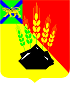 АДМИНИСТРАЦИЯ МИХАЙЛОВСКОГО МУНИЦИПАЛЬНОГО РАЙОНА ПОСТАНОВЛЕНИЕ
20.04.2020                                              с. Михайловка                                                  № 392-паО создании Комиссии для решения вопросов технологическогоприсоединения (получения технических условий) объектовкапитального строительства к сетям инженерного обеспеченияРуководствуясь Федеральным законом от 06.10.2003 № 131-ФЗ «Об общих принципах организации местного самоуправления в Российской Федерации» администрация Михайловского муниципального районаПОСТАНОВЛЯЕТ:1. Создать Комиссию для решения вопросов технологического присоединения (получения технических условий) объектов капитального строительства к сетям инженерного обеспечения и утвердить ее состав (приложение № 1).2. Утвердить Положение о Комиссии для решения вопросов технологического присоединения (получения технических условий) объектов капитального строительства к сетям инженерного обеспечения (приложение № 2).3. Управлению культуры и внутренней политики (Рябенко А.Ю.) опубликовать настоящее постановление в общественно-политической газете «Вперед» Михайловского муниципального района.4. Муниципальному казенному учреждению «Управление по организационно-техническому обеспечению деятельности администрации Михайловского муниципального района» (Горшков А.П.) разместить настоящее постановление на официальном сайте администрации Михайловского муниципального района.5. Настоящее постановление вступает в силу со дня его официального опубликования.6. Контроль исполнения настоящего постановления возложить на первого заместителя главы администрации муниципального района Зубок П.А.Глава Михайловского муниципального района –Глава администрации района                                                       В.В. Архипов Приложение № 1к постановлению администрацииМихайловского муниципального районаот 20.04.2020 № 392-паСостав Комиссии для решения вопросов технологического присоединения(получения технических условий) объектов капитальногостроительства к сетям инженерного обеспеченияПредседатель Комиссии для решения вопросов технологического присоединения (получения технических условий) объектов капитального строительства к сетям инженерного обеспечения (далее - Комиссия) – Зубок Петр Алексеевич, первый заместитель главы администрации Михайловского муниципального района; Заместитель председателя Комиссии – Смирнова Вера Григорьевна, заместитель главы администрации Михайловского муниципального района;Секретарь Комиссии – Синенко Никита Александрович, главный специалист отдела архитектуры и градостроительства;Члены Комиссии:Балабадько Юлия Анатольевна, начальник управления по вопросам градостроительства, имущественных и земельных отношений;Пономаренко Тамара Петровна, начальник отдела архитектуры и градостроительства;Соловьянов Александр Владимирович, начальник отдела жилищно-коммунального хозяйства;Представитель краевого государственного унитарного предприятия «Примтеплоэнерго» (по согласованию);Представитель краевого государственного унитарного предприятия «Приморский водоканал» (по согласованию);Представитель акционерного общества «Дальневосточная распределительная сетевая компания «Приморские электрические сети» (по согласованию);Представитель акционерного общества «Михайловскагропромэнерго» (по согласованию).Приложение № 2к постановлению администрацииМихайловского муниципального районаот 20.04.2020 № 392-паПоложение о Комиссии для решения вопросов технологического присоединения(получения технических условий) объектов капитальногостроительства к сетям инженерного обеспечения1. Общие положения1.1. Комиссия для решения вопросов технологического присоединения (получения технических условий) объектов капитального строительства к сетям инженерного обеспечения (далее – Комиссия) создана при администрации Михайловского муниципального района в качестве консультативно-совещательного органа.Комиссия рассматривает вопросы, связанные с организацией взаимодействия администрации Михайловского муниципального района с сетевыми организациями, представителями юридических лиц, имеющих отношение к проектированию, строительству и эксплуатации объектов капитального строительства, органами государственной власти и органами местного самоуправления.1.2. Комиссия в своей деятельности руководствуется действующим законодательством Российской Федерации, муниципальными правовыми актами Михайловского муниципального района и настоящим Положением.1.3. Решения Комиссии обязательны к рассмотрению должностными лицами и органами администрации Михайловского муниципального района.1.4. Члены Комиссии осуществляют свою деятельность на общественных началах.2. Цель и задачи Комиссии2.1. Комиссия создана с целью организации взаимодействия администрации Михайловского муниципального района, сетевых организаций и собственников объектов капитального строительства – юридических лиц по организации на территории Михайловского муниципального района электро-, тепло-, водоснабжения и водоотведения в соответствии со статьей 16 Федерального закона от 06.10.2003 № 131-ФЗ «Об общих принципах организации местного самоуправления в Российской Федерации».2.2. Задачей Комиссии является урегулирование спорных вопросов технологического присоединения (получения технических условий) объектов капитального строительства, принадлежащих юридическим лицам, к сетям инженерного обеспечения между сетевыми организациями и заявителями путем рассмотрения их на заседаниях Комиссии, определения путей совместного решения.2.3. Функциями Комиссии является:2.3.1. рассмотрение вопросов по снижению административных барьеров при получении технических условий и заключении договоров на технологическое присоединение к инженерным сетям объектов капитального строительства;2.3.2. оказание организационной, консультативной помощи юридическим лицам при получении технических условий и заключении договоров на технологическое присоединение к инженерным сетям объектов капитального строительства.3. Полномочия Комиссии3.1. Запрашивать у органов государственной власти, органов исполнительной власти Приморского края, органов местного самоуправления Михайловского муниципального района, организаций всех организационно-правовых форм информацию в рамках установленной компетенции Комиссии.3.2. Участвовать в проведении конференций, совещаний, семинаров, круглых столов по вопросам технологического присоединения (получения технических условий) объектов капитального строительства к сетям инженерного обеспечения.3.3. Приглашать на заседания Комиссии представителей органов государственной власти, органов местного самоуправления Михайловского муниципального района, организаций всех организационно-правовых форм.3.4. Привлекать специалистов администрации Михайловского муниципального района, специалистов организаций всех организационно-правовых форм для подготовки решений по деятельности Комиссии.4. Организация деятельности Комиссии4.1. Текущей работой Комиссии руководит председатель Комиссии, на период его отсутствия – заместитель председателя Комиссии.Председатель Комиссии:- утверждает график заседаний Комиссии;- утверждает повестку дня заседания Комиссии;- ведет заседание Комиссии;- обеспечивает и контролирует выполнение решений Комиссии.4.2. Комиссия формируется из представителей администрации Михайловского муниципального района, ресурсоснабжающих и сетевых организаций.4.3. Основной организационной формой деятельности Комиссии является заседание.4.4. Заседания Комиссии проводятся по мере поступления заявлений.4.5. Администрация Михайловского муниципального района осуществляет организационно-техническое и материальное обеспечение деятельности Комиссии.Секретарь Комиссии исполняет следующие функции:- проводит прием заявителей;- формирует список участников,  приглашаемых для участия  в заседании Комиссии;- обеспечивает  подготовку и  проведение заседаний Комиссии;- осуществляет сбор  и систематизацию материалов к заседаниям Комиссии;- обеспечивает  своевременное направление членам Комиссии и лицам, приглашаемым для участия в заседании Комиссии,  уведомлений  о проведении заседаний Комиссии, повестки заседаний Комиссии, материалов по вопросам повестки  заседаний Комиссии; - ведет протокол  заседаний Комиссии, организует  подготовку  проектов  решений Комиссии и направляет их в адрес участников Комиссии;- осуществляет учет адресованной Комиссии корреспонденции (в том числе запросов, требований, ходатайств), обеспечивает получение членами Комиссии необходимой информации.- направляет решения Комиссии для опубликования на официальном сайте администрация Михайловского муниципального района.4.6. Решения Комиссии принимаются простым большинством голосов. В случае равенства голосов голос руководителя Комиссии является решающим.4.7. Заседание Комиссии считается правомочным, если на нем присутствует половина и более состава членов Комиссии.4.8. Решения Комиссии по итогам заседания оформляются протоколом. Решения Комиссии носят рекомендательный характер. Выписки из протоколов заседания Комиссии при необходимости направляются участникам Комиссии и в органы администрации Михайловского муниципального района.4.9. Для рассмотрения вопросов на заседании Комиссии заинтересованные лица должны обратиться к руководителю или заместителю руководителя Комиссии в письменной форме. Информация о результатах рассмотрения обращения направляется заявителям в письменном виде.